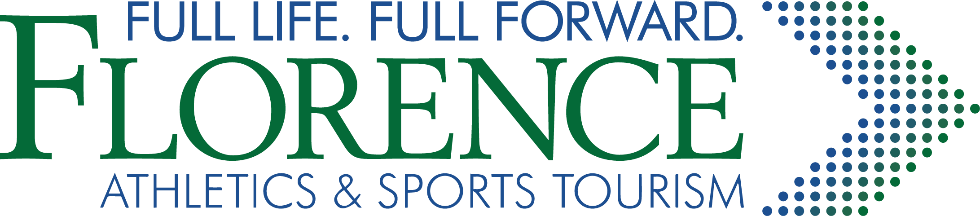 Positive Test/Return to PlayThe following steps will be put in place when a diagnosis of COVID virus is confirmed involving a player, coach, or immediate family member and direct exposure has occurred.The Parent/Coach should contact the City of Florence Athletic Director at 843-624-8737 as soon as possible. The Athletic Director will inform the following: Human ResourcesCity Manager OfficePublic Works DirectorLeague Athletic BoardTeam Coaches and participantsThere will be no release of the name of the diagnosed player, coach or family member.The player/coach will be prohibited from physical presence at practice and games during a mandatory quarantine period as described below: In accordance with CDC guidelines: I think or know I had COVID-19, and I had symptomsYou can be with others after: 3 days with no fever and No Respiratory symptoms(cough and shortness of breath) and 10 days since symptoms first appearedI tested positive for COVID-19 but had no symptomsIf you continue to have no symptoms, you can be with others after: 10 days have passed since test and medical clearance from a medical professionalDepending on your healthcare provider’s advice and availability of testing, you might get tested to see if you still have COVID-19. If you will be tested then you can be around others when you have no fever, respiratory symptoms have improved, and you receive medical clearance from a medical professional.Team protocols for Soccer, Volleyball, Baseball, Cheer, FootballThe team will be restricted from practice and games for a 7(seven) day period from the date of notification. It will be recommended that the teams participants get tested but not required. After 7 days the team will be allowed to resume schedule of play/practice if no additional cases appear. If a team has more than 3 players diagnosed with COVID cases the team will be quarantined for no less than 14 days. Protocol for Cross-CountryIf the team has more than 3 participants diagnosed with COVID cases the team will be quarantined for no less than 14 days. 